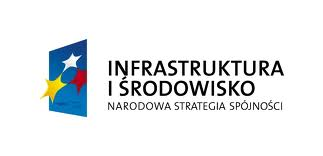 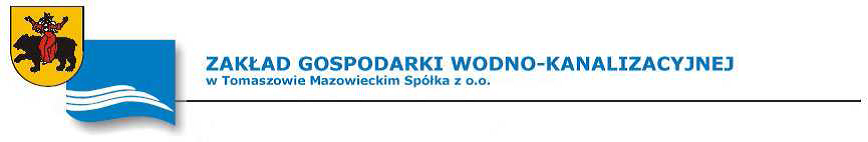 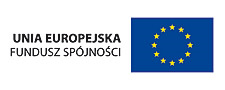 INFORMACJA O ZAMIARZE REALIZACJI PROGRAMU PRIORYTETOWEGO Wojewódzkiego Funduszu Ochrony Środowiska i Gospodarki Wodnej w Łodzi
pn. „ Wykonanie podłączeń budynków do zbiorczego systemu kanalizacyjnego”Zakład Gospodarki Wodno-Kanalizacyjnej w Tomaszowie Mazowieckim Sp. z o.o. ogłasza nabór wniosków o podłączenie budynków do kanalizacji sanitarnej 
w granicach administracyjnych Gminy Miasto Tomaszów Mazowiecki z dofinansowaniem w ramach realizacji Programu Priorytetowego.Rodzaj zadaniaBudowa podłączeń do zbiorczej kanalizacji sanitarnej wybudowanej w mieście Tomaszów Mazowiecki w ramach Projektu pn. „Modernizacja oczyszczalni ścieków i skanalizowanie części aglomeracji Tomaszowa Mazowieckiego”, nieruchomości zabudowanych budynkami, które są użytkowane w chwili składania wniosku bądź nieruchomości niezabudowanych, dla których do dnia złożenia wniosku o dofinansowanie została wydana ostateczna decyzja pozwolenia na budowę i które będą zabudowane budynkami, których użytkowanie rozpocznie się w terminie do 12 miesięcy od dnia przyznania pomocy. Uprawnieni wnioskodawcyUprawnionymi do składania wniosków są właściciele danej nieruchomości lub osoby posiadające prawo do dysponowania podłączanymi nieruchomościami.Uczestnikiem Programu może być tylko osoba fizyczna, nieprowadząca działalności gospodarczej w budynku mieszkalnym, który będzie podłączony do zbiorczej sieci kanalizacji sanitarnej.Wartość udziałów we wnioskowanym przedsięwzięciuNa wykonanie jednego podłączenia budynku do kanalizacji sanitarnej Zakład Gospodarki Wodno-Kanalizacyjnej w Tomaszowie Mazowieckim Sp. z o.o. dofinansowuje:- do 50% kosztów całkowitych,- nie więcej niż 3.000,00 zł. Termin i miejsce składania wniosków o udzielenie dofinansowaniaWzór wniosku jest dostępny na stronie internetowej Zakładu Gospodarki Wodno-Kanalizacyjnej w Tomaszowie Mazowieckim Sp. 
z o. o. http://www.promocjaprojektu.zgwk.pl, http://zgwk.pl/bip/, w siedzibie Spółki przy ul. Kępa 19 w Tomaszowie Mazowieckim oraz 
w punktach naboru wniosków, określonych w poniższej tabeli.LpDataDataMiejsce i godzina SPOTKANIA INFORMACYJNESPOTKANIA INFORMACYJNESPOTKANIA INFORMACYJNESPOTKANIA INFORMACYJNESPOTKANIA INFORMACYJNE125.05.2015poniedziałek25.05.2015poniedziałekKontrakt I ulice: Kamienna, Żeromskiego, Dobra, Sucha, Równa, Wrzosowa, Chrobrego, Skłodowskiej-Curie, Nowowiejska, Popiełuszki, Traugutta, Tuwima, Chopina, Czarna, Grota Roweckiego, Smolna, Lubocheńska, Zajęcza, Jelenia, Grzybowa, Leśna, Dębowa, Duracza, Piaskowa, Zawadzka, Fabryczna, Mireckiego, Ujezdzka, Cmentarna, Cegielniana, Staszica, Piastowska, Jagiellońska, Cekanowska, Smutna, Niemcewicza, Nowa Warszawska, GęsiaGodz. 18.00Urząd Miasta, Sala Obrad226.05.2015wtorek26.05.2015wtorekKontrakt IV ulice: Starowiejska, Ludowa, Pod Grotami, Nagórzycka, JózefowskaGodz. 18.00Urząd Miasta, Sala Obrad226.05.2015wtorek26.05.2015wtorekKontrakt II ulice: Wodna, Łąkowa, Ściegiennego, Legionów, Smugowa, Ciepła, Przejazd Dąbrowski, Łączna, Konstytucji 3-go maja, Spalska, Bartosza Głowackiego, Koszykowa, Kwiatowa- odgałęzieniaGodz. 18.00Urząd Miasta, Sala Obrad327.05.2015środa27.05.2015środaOs. Ludwików - ulice: Łukasza, Magdaleny, Na skarpie, Odkrywkowa, Robotnicza, Szymanówek, Żwirowa, Tomaszowska, Modrzewskiego, Joanny, Jolanty, Kamila, Katarzyny, Kwarcowa, Lecha, Lucyny, Łucji, Macieja, Krawiecka, Ludwikowska, Szewska, Adama, Anny, Barbary, Bartłomieja, Bogumiła, Celiny, Cezarego, Damazego, Danuty, Edwarda, Elżbiety, Flory, Grażyny, Grzegorza, Haliny, Henryka, Ignacego, Ireny, JerzegoGodz. 18.00Szkoła Podstawowa Nr 7428.05.2015czwartek28.05.2015czwartekOs. Białobrzegi ulice: Opoczyńska, Radomska, Wilcza, Hubala, Gminna, Okopowa, Torowa, Witosa, Dziubałtowskiego, Kałużyńskiego, Łozińskiego, Hojnowskiego, Pliszczyńskiego, Stolarskiego, 25 Pułku AK, Wąwalska, Kolejowa, Ślusarska, Reja, Młodzieżowa, Kowalska, Michałowska, Cisowa, Myśliwska, Andrzeja, Aliny, BiałobrzeskaGodz. 18.00Zespół Szkół Nr 8NABÓR WNIOSKÓW O DOFINANSOWANIENABÓR WNIOSKÓW O DOFINANSOWANIENABÓR WNIOSKÓW O DOFINANSOWANIENABÓR WNIOSKÓW O DOFINANSOWANIENABÓR WNIOSKÓW O DOFINANSOWANIE1101.06.2015poniedziałekOs. Ludwików ulice: Łukasza, Magdaleny, Na skarpie, Odkrywkowa, Robotnicza, Szymanówek, Żwirowa, TomaszowskaGodz. 12.00-17.00Informacja Turystyczna - Plac Kościuszki2202.06.2015wtorekOs. Ludwików ulice: Modrzewskiego, Joanny, Jolanty, Kamila, Katarzyny, Kwarcowa, Lecha, Lucyny, Łucji, MaciejaGodz. 12.00-17.00Informacja Turystyczna - Plac Kościuszki3303.06.2015środaOs. Ludwików ulice: Krawiecka, Ludwikowska, SzewskaGodz. 12.00-17.00Informacja Turystyczna - Plac Kościuszki4405.06.2015piątekOs. Ludwików ulice: Adama, Anny, Barbary, Bartłomieja, Bogumiła, Celiny, CezaregoGodz. 12.00-17.00Informacja Turystyczna - Plac Kościuszki5508.06.2015poniedziałekOs. Ludwików ulice: Damazego, Danuty, Edwarda, Elżbiety, Flory, Grażyny, Grzegorza, Haliny, Henryka, Ignacego, Ireny, JerzegoGodz. 12.00-17.00Informacja Turystyczna - Plac Kościuszki6609.06 2015wtorekOs. Białobrzegi ulice: Opoczyńska, Radomska,Godz. 12.00-17.00Informacja Turystyczna - Plac Kościuszki7710.06.2015środaOs. Białobrzegi ulice: Wilcza, Hubala, Gminna, Okopowa, TorowaGodz. 12.00-17.00Informacja Turystyczna - Plac Kościuszki8811.06.2015czwartekOs. Białobrzegi ulice: Witosa, Dziubałtowskiego, Kałużyńskiego, Łozińskiego, Hojnowskiego, Pliszczyńskiego, Stolarskiego, 25 Pułku AK, WąwalskaGodz. 12.00-17.00Informacja Turystyczna - Plac Kościuszki99 12.06.2015piątekOs. Białobrzegi ulice: Kolejowa, Ślusarska, Reja, Młodzieżowa, Kowalska, Michałowska, Cisowa, Myśliwska, Andrzeja, Aliny, BiałobrzeskaGodz. 12.00-17.00Informacja Turystyczna - Plac Kościuszki101015.06.2015poniedziałekKontrakt IV ulice: Starowiejska, Ludowa, Pod Grotami, Nagórzycka, JózefowskaGodz. 12.00-17.00Informacja Turystyczna - Plac Kościuszki111116.06.2015wtorekKontrakt II ulice: Legionów, Rumiankowa, Kalinowa, Krokusowa, Sasankowa, Stokrotki, Legionów, Smugowa, Ciepła, Przejazd DąbrowskiGodz. 12.00-17.00Informacja Turystyczna - Plac Kościuszki121217.06.2015środaKontrakt II ulice: Wodna, Łąkowa, Ściegiennego, Łączna, Konstytucji 3-go maja, Spalska, Bartosza Głowackiego, Koszykowa, KwiatowaGodz. 12.00-17.00Informacja Turystyczna - Plac Kościuszki131318.06.2015czwartekKontrakt I ulica: Smolna, Lubocheńska, Zajęcza, Jelenia, Grzybowa, Leśna, Dębowa, Duracza, Piaskowa, Ujezdzka, Nowa, CzarnaGodz. 12.00-17.00Informacja Turystyczna - Plac Kościuszki141419.06.2015piątekKontrakt I ulica: Kamienna, Żeromskiego, Dobra, Sucha, Równa, Wrzosowa, Chrobrego, Skłodowskiej-Curie, Nowowiejska, Popiełuszki, Traugutta, Tuwima, Chopina, Grota Roweckiego, Zawadzka, Fabryczna, Mireckiego, Cmentarna, Cegielniana, Staszica, Piastowska, Jagiellońska, Cekanowska, Smutna, NiemcewiczaGodz. 12.00-17.00Informacja Turystyczna - Plac KościuszkiUZUPEŁNIAJĄCE SPOTKANIA DOTYCZĄCA WNIOSKÓW O DOFINANSOWANIEUZUPEŁNIAJĄCE SPOTKANIA DOTYCZĄCA WNIOSKÓW O DOFINANSOWANIEUZUPEŁNIAJĄCE SPOTKANIA DOTYCZĄCA WNIOSKÓW O DOFINANSOWANIEUZUPEŁNIAJĄCE SPOTKANIA DOTYCZĄCA WNIOSKÓW O DOFINANSOWANIEUZUPEŁNIAJĄCE SPOTKANIA DOTYCZĄCA WNIOSKÓW O DOFINANSOWANIE151529.06.2015poniedziałekOs. LudwikówGodz. 13.00-17.00Informacja Turystyczna -   Plac Kościuszki161630.06.2015wtorekOs. BiałobrzegiGodz. 13.00-17.00Informacja Turystyczna -   Plac Kościuszki171701-03.07.2015r.środa, czwartek, piątekKontrakt I, II, III, IV(pozostałe ulice)Godz. 13.00-17.00Informacja Turystyczna -   Plac Kościuszki